Jakou velkou silou na sebe působí dva nesouhlasné náboje o velikostech 350pC a 130nC, které jsou umístěny v oleji o relativní permitivitě  r = 2,2 ve vzdálenosti 200m?Jak velkou silou působí elektrické pole na náboj o velikosti 6nC umístěný v homogenním elektrickém poli, je-li velikost intenzity elektrického pole 50kVm-1 ?Jakou práci vykoná elektrická síla, jestliže přemístí náboj o velikosti 900nC z místa o potenciálu 1250V do místa o potenciálu 350V?Jaké je napětí mezi dvěma nabitými rovnoběžnými deskami, jejichž vzdálenost je 25cm, je-li velikost intenzity elektrického pole 6kVm-1 ?Jaká je kapacita kondenzátoru, který se nabije elektrickým nábojem o hodnotě 300C na napětí 800V? Topná spirála vařiče, která je zhotovena z drátu dlouhého 230cm o průměru 0,4mm, má odpor 2740m. Určete, z jakého materiálu je spirála zhotovena a její měrný elektrický odpor.Elektromotorické napětí baterie je 4,5V a její vnitřní odpor je 0,5 Ω. Jaký elektrický proud prochází obvodem, je-li hodnota vnějšího odporu 2,5 Ω. Jaké je svorkové napětí? Jaká je hodnota zkratového proudu?Určete výsledné proudy v jednotlivých větvích elektrického obvodu na schématu, jestliže jsou v obvodu zapojeny rezistory o hodnotách R1=11,4 Ω,  R2=16 Ω ,R3=24 Ω a jsou připojeny k napětí U=16,8V .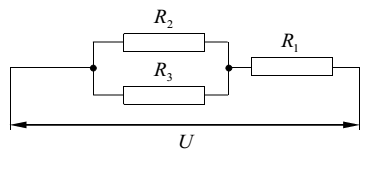 Rychlovarná konvice je připojena k napětí 230V a má příkon 2,3kW. Jaký proud prochází obvodem? Jaký je její výkon, jestliže je účinnost konvice 94%? Jakou energii měsíčně spotřebuje, pracuje-li denně 5 minut?Určete výslednou hodnotu odporu zapojení na schématu, kde R1=12 Ω, R2=16 Ω, R3=34 Ω, R4=15 Ω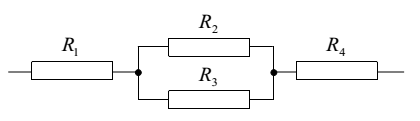 Dělení stupnice měřicího přístroje je c=15·10-6 A/dílek. Škála přístroje má n = 200 dílků, vnitřní odpor přístroje je Rp = 100  Jak z tohoto přístroje vytvoříte voltmetr pro měření napětí do U=200V, nebo ampérmetr pro měření proudu do I=4AAmpérmetrem s bočníkem měří proud o intenzitě do I=10A. Jakou největší intenzitu elektrického proudu může měřit ampérmetr bez bočníku? Vnitřní odpor ampérmetru je Ra=0,02 a odpor bočníku Rb= 0,005Vodičem prochází proud 200mA. Stanovte průměr vodiče při proudové hustotě 4 A·mm-2.Stanovte odpor vodiče. Intenzita elektrického pole je 200V ·m-1.Vodič, kterým prochází proud 12mA má délku 70 cm.Stanovte vodivost měděného vodiče při hustotě proudu 2A·mm-2.Průměr vodiče je 0,36mm, mezi konci vodiče je napětí 8V.Stanovte délku měděného vodiče, který má průřez 0,025 mm2 a elektrický odpor 172 Cu = 0,0178 ·mm2·m-1)Stanovte proud, který prochází měděným vodičem při teplotě 20°C a při teplotě 74°C. Při teplotě 20°C má odpor 1,8Vodič je připojen na napětí 21,6V. (Cu=0,004 K-1)Stanovte výkon a práci vykonanou elektrickým proudem za 52 minut. Proud 8A prochází vodičem s odporem 14 .